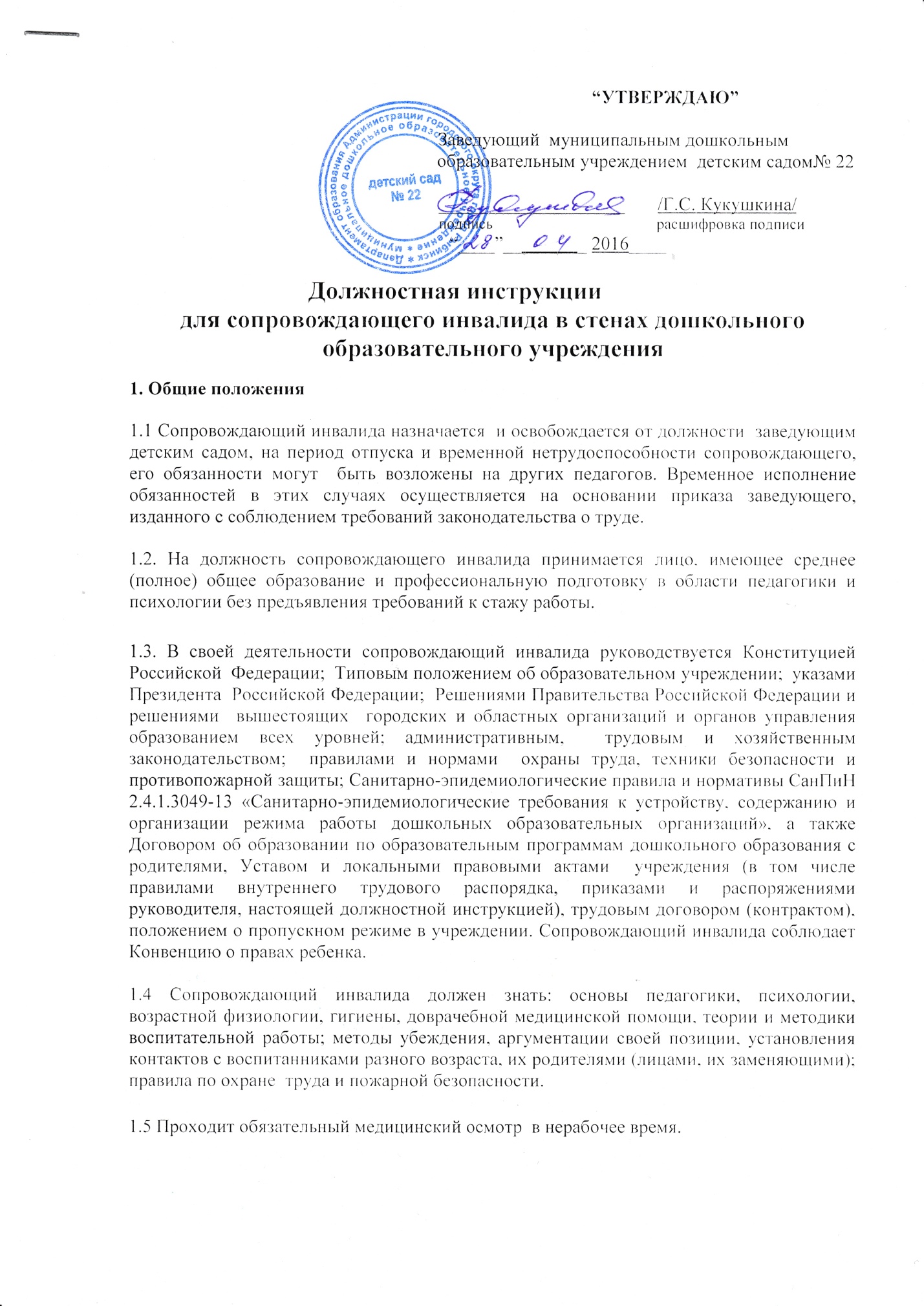 2. Функции2.1. Сопровождение инвалида в стенах дошкольного образовательного учреждения.2.2. Развитие личности ребенка (с учетом его индивидуальных физических и умственных возможностей)2.3. Осуществление полноценной адаптации в группе сверстников2.4. Проведение коррекционно-педагогической, психологической работы с детьми2.5. Подготовка к школьному обучению2.6 Оказание помощи и поддержки родителям, консультирование по вопросам воспитания и развития ребенка
3. Должностные обязанностиСопровождающий инвалида исполняет следующие обязанности:3.1. Обеспечивает сопровождение инвалида.Анализирует:проблемы образовательного процесса в дошкольном учреждении;ход,  развитие  и  результаты  образовательной работы в  дошкольном учреждении и своей группе;особенности  развития каждого  ребенка, состояние его  здоровья, эмоциональное  самочувствие, отражая все  данные в мониторинге.Прогнозирует :тенденции изменения ситуации  в обществе и в образовании  для корректировки  плана  образовательной работы; последствия запланированной  образовательной работы.Планирует  и организуетвсе мероприятия   образовательной  и оздоровительной работы   с детьми;реализацию  индивидуального  оздоровительного  и образовательного  маршрута  каждого воспитанника, на основе изучения индивидуальных  особенностей,, рекомендаций  медиков, специалистов ( педагога - психолога, логопеда, инструктора по физкультуре, музыкального руководителя и др. ) ;просветительскую работу для родителей  (законных представителей), прием родителей      (законных представителей) по вопросам  организации  воспитательного процесса и родительские  собрания (3 раза в год ).работу по  сотрудничеству  с  родителями  воспитанников  в соответствии  с Договором;работу по  привлечению родителей для оказания помощи  по   поддержанию порядка в групповых  помещениях  и на участке  для  прогулок; работу по подготовке и проведению  культурно - воспитательных мероприятий  силами  детей; разработку  необходимой методической  документации по образовательной работе.3.5 Осуществляет  ежедневно согласно режима:утренний прием детей от родителей  (законных представителей)  в установленном  порядке ;проведение утренней гимнастики с детьми;проведение закаливающих мероприятий;кормление  (завтрак, обед,  полдник);обучение детей культурно- гигиеническим навыкам питания ;организует с учетом  возраста  воспитанников  работу  по  самообслуживанию.проведение  обучающих  занятий  в  помещении и на  участке для прогулки;проводит инструктажи детей  по правилам  техники безопасности на  занятиях  и  в свободной  деятельности;подготовка к  прогулкам (одевание детей), проведение прогулок (подвижные игры), подготовка  детей ко сну Оперативно  извещает  руководителя  учреждения  и  медицинский персонал о несчастном случае с ребенком. Координирует :работу помощника  воспитателя  в рамках  единого   образовательного процесса, соблюдая  санитарно -  гигиенический режим и основные  режимные моменты  жизнедеятельности  детей;согласовывает  свою  деятельность  с воспитателем - напарником, со  специалистами, (педагогом – психологом,  музыкальным  руководителем  и др.), старшим воспитателем,  медицинским  персоналом  в  рамках  единого  образовательного  процесса в  данном  учреждении;деятельность  воспитанников  во время проведения занятий    в  образовательном процессе.3.7  Контролируетсоблюдение  режима  жизнедеятельности   в  группе;состояние  и укрепление  здоровья  каждого ребенка;безопасность используемых в  образовательном   процессе   оборудования, приборов, технических и наглядных  средств;санитарно-   гигиеническое    состояние  групповых  помещений ;соблюдение порядка  и безопасности на участке  для прогулок  (для чего проверяет  состояние участка перед каждой  прогулкой);доведение до каждого  ребенка положенную ему норму  питания  во  время  кормления  (завтрак, обед,полдник);соблюдение воспитанниками  правил  поведения  детей в дошкольном учреждении;Корректируетразвитие  личности  воспитанников;ход  выполнения программы  образовательной работыКонсультирует родителей ( законных представителей )  по вопросам организации воспитательного  и  образовательного  процесса, совместно  с медицинскими работниками, родителей (законных  представителей)  о состоянии  здоровья детей и о проводимых  мероприятиях  по оздоровлению.Оформляетсвоевременно  составляет   установленную отчетную  документацию и ее представление  непосредственным  руководителям;своевременно и аккуратно  заполняет  табель  учета  посещаемости детей, оформляя его  в конце каждого месяца;перспективный и календарный планы;тетрадь сведений о родителях; паспорт группы;мониторинг;индивидуальный маршрут ребенка; протоколы родительских  собраний,совместно с другими воспитателями информационный  материал  для родителей.
4. Права Сопровождающий  имеет право  в пределах  своей компетенции:Выбирать:и использовать  программы, технологии  образовательного процесса, учебные  материалы, пособия;формы и методы  образовательной деятельности,   утвержденные  дошкольным учреждением;4.2 Давать:обязательные  распоряжения    воспитанникам - инвалидам  во время   проведения занятий   и образовательных  мероприятий .обязательные распоряжения помощнику    воспитателю  в рамках  единого  образовательного процесса;Приниматьучастие:в управлении дошкольного  учреждения  в порядке  определенном Уставом  учреждения,в разработке образовательно- воспитательной программы   дошкольного  учреждения;в  работе  педагогического  совета  и других мероприятиях, предусмотренных в  годовом  плане  дошкольного учрежденияВноситьпредложения:о начале, прекращении или приостановлении конкретных  образовательных    проектов; по  улучшению условий труда; по совершенствованию  учебно - воспитательной  работы; по улучшению  условий проведения  оздоровительного процесса;о поощрении,  моральном и материальном стимулировании  работников  ДОУ.Получать:    - консультативную  помощь  от старшего воспитателя, педагога - психолога и  других  специалистов  учрежденияПовышатьсвою  квалификацию   и проходить аттестацию на добровольной основе  на соответствующую квалификационную категорию.                                                                                  5.   ОтветственностьСопровождающий   несет ответственность за жизнь и здоровье каждого воспитанника.За реализацию  не в полном  объеме  образовательных  программ, качество реализуемых  образовательных  программ.За неисполнение или ненадлежащее исполнение  без уважительных причин устава и правил  внутреннего трудового распорядка детского сада, законных распоряжений заведующего,  иных локальных нормативных актов, должностных обязанностей, установленных настоящей инструкцией, в том числе за не использование прав, предоставленных настоящей инструкцией, приведшее к дезорганизации  образовательного процесса,    воспитатель   несет дисциплинарную ответственность в порядке,определенном трудовым законодательством.За грубое нарушение трудовых обязанностей  в качестве дисциплинарного наказания  может быть применено  увольнение.За  применение, в том числе однократное, методов воспитания, связанных с физическим  и (или)  психическим насилием над личностью обучающегося, сопровождающий   может быть  освобожден от занимаемой должности  в соответствии с трудовым законодательством и  Законом  Российской Федерации “ Об образовании”. Увольнение за данный проступок не является мерой дисциплинарной ответственности.  За нарушение правил  пожарной  безопасности, охраны труда, санитарно- гигиенических  правил   организации  учебно- воспитательного процесса  сопровождающий    привлекается к административной ответственности  в порядке и в случаях, предусмотренных административным законодательством.  За виновное причинение детскому  саду   или участникам образовательного процесса  ущерба ( в том  числе  морального)  в связи  с  исполнением  ( неисполнением )  своих должностных обязанностей, а также  прав, предоставленных настоящей инструкцией,  сопровождающий    несет материальную ответственность в порядке  и в пределах,  установленных  трудовым и ( или) гражданским законодательством. Взаимоотношения. Связиподолжности.Сопровождающий инвалида:Работает  по расписанию, составленному  исходя из  36 - часовой   рабочей недели,  утвержденному  заведующим детского сада.  Самостоятельно  планирует  свою работу на каждый месяц.     План работы  не позднее    1-го и 15-го числа каждого месяца   представляется  на утверждение  администрации   учреждения. Получает от руководителя учреждения   или  старшего воспитателя информацию  нормативно-правового и организационно-методического характера, знакомится под расписку с соответствующими документами.    Систематически обменивается информацией по вопросам, входящим в свою компетенцию, с педагогическими работниками  и   руководителем  учреждения.     Исполняет обязанности     сопровождающего - сменщика, других воспитателей   в период их временного отсутствия ( отпуск, болезнь и т.п.)  Исполнение обязанностей осуществляется в соответствии с законодательством о труде и  уставом  дошкольного учреждения  на основании приказа  руководителя.Передает своему непосредственному руководителю информацию, полученную на методических совещаниях,  конференциях, непосредственно после ее получения.С инструкцией ознакомлены            __________________________________________ ____________________________________________________________________________________________________________________________________________________________________________________________________________________________________________________________________________________________________Дата: